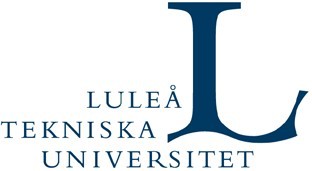 BEDÖMNINGSFORMULÄR VFU2 FÖRSKOLLÄRARPROGRAMMETKurs U0060P - moment 2Examinator: Oskar BjörkStudentens namn:	 Studentens personnummer: 	VFU-kurslärare: 	E-postadress:		 Telefon:	 VFU-handledare: 		E-postadress:		 Telefon: 		 Förskola/skola: 	BEDÖMNINGSFORMULÄRVFU-handledaren fyller i bedömningsformuläret vid VFU-periodens slut. VFU-handledaren anger i vilken grad studenten bedöms nå måluppfyllelse i kursmålen och motiverar sin bedömning av respektive mål i den sammanfattande kommentaren. VFU-handledaren för en dialog med studenten om bedömningen innan VFU-handledare och student undertecknar dokumentet. Vid tveksamhet om studentens måluppfyllelse av ett eller flera kursmål kontaktas kursens examinator innan den avslutande bedömningen görs.Studenten planerar aktiviteter med fokus på barns utforskande i matematik med utgångspunkt i estetiska lärprocesser samt visar ledarskap i genomförande av planerade aktiviteter.       □ Kursmålet uppfylls ej	           □ Kursmålet är uppfylltMed utgångspunkt i teorier analyserar studenten barns lärande i matematik i samband med utforskande aktiviteter.       □ Kursmålet uppfylls ej	           □ Kursmålet är uppfylltStudenten planerar, genomför, utvärderar och reflekterar över olika lärandesituationer som främjar barns språkliga och kommunikativa utveckling med stöd i styrdokument och vetenskaplig grund. □ Kursmålet uppfylls ej	           □ Kursmålet är uppfylltStudenten stimulerar språkutvecklande arbetssätt och miljöer som möjliggör alla barns språkliga utveckling genom estetiska lärprocesser med fokus på en vidgad syn på språk.□ Kursmålet uppfylls ej	           □ Kursmålet är uppfylltStudenten visar förmåga att följa och reflektera kring barns utforskande lärprocesser av naturvetenskapliga fenomen genom pedagogisk dokumentation och estetiska uttrycksformer.□ Kursmålet uppfylls ej	           □ Kursmålet är uppfylltStudenten reflekterar över och värderar betydelsen av olika lärandeperspektiv för det egna ledarskapet i planerade och genomförda undervisningsmoment i naturvetenskap som inkluderar estetiska uttrycksformer.□ Kursmålet uppfylls ej	           □ Kursmålet är uppfylltStudenten reflekterar över förskolans utbildning och undervisning för att åstadkomma ett transformativt lärande för hållbar utveckling.□ Kursmålet uppfylls ej	           □ Kursmålet är uppfylltStudenten identifierar, analyserar och värderar hur förskolan kan organiseras för en lekfull, omsorgsfull och likvärdig utbildning och undervisning som en del av förskolans värdegrund.□ Kursmålet uppfylls ej	           □ Kursmålet är uppfylltStudenten reflekterar kring sitt ledarskap i utbildning och undervisning och identifierar sina utvecklingsbehov för kommande profession.□ Kursmålet uppfylls ej	           □ Kursmålet är uppfylltSammanfattande kommentarDetta bör du arbeta särskilt med under VFU 3:FRÅNVARO: 	dagar/halvdagar. Eventuell frånvaro har kompletterats så att VFU-perioden i sin helhet är klar.All frånvaro ska kompletteras i samråd med VFU-handledaren.Bedömningsformuläret undertecknas av både VFU-handledare och student när eventuell frånvaro är kompletterad. VFU-handledaren ladda upp därefter dokumentet i canvasrummet för inlämning av bedömningsunderlaget. Ort/datum VFU-handledare	Ort/datum student